Thank you for choosing Body Design Fitness!As a valued customer, we want to hear what you have to say about Body Design Fitness. Our goal is to help every client get to their goals and choose a healthy lifestyle. Therefore, we are offering a no expiration date 15% off the next package of your choice.To receive your coupon via email, please do the following: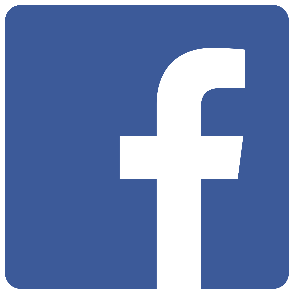 	Visit the two links below and give an honest review of your most recent experience with Body Design Fitness. We rely on our customers to let us know what we are doing as well as anything we could improve on.1. https://www.facebook.com/pg/BodyFitnessPittsburgh/reviews/2. www.bodyfitnesspittsburgh.com/Reviews Once the review is completed, you will receive a coupon in your inbox! Thank you in advance, your input is great appreciated.Sincerely,Angela WauthierFounder, Body Design Fitness